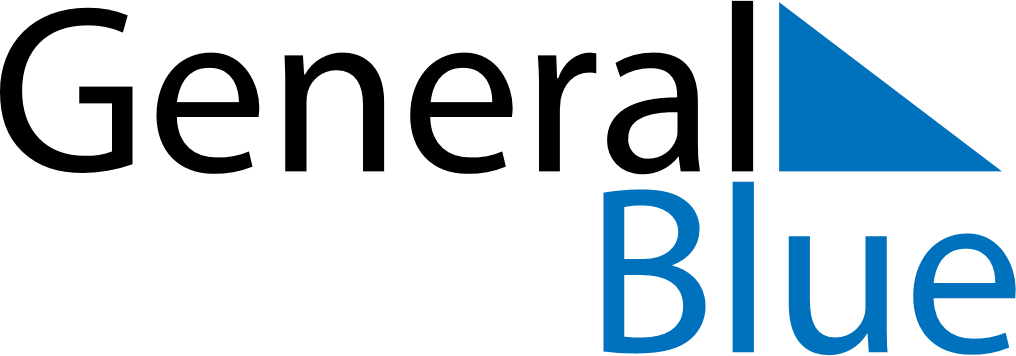 August 2024August 2024August 2024August 2024August 2024August 2024Brest, Brest, BelarusBrest, Brest, BelarusBrest, Brest, BelarusBrest, Brest, BelarusBrest, Brest, BelarusBrest, Brest, BelarusSunday Monday Tuesday Wednesday Thursday Friday Saturday 1 2 3 Sunrise: 5:47 AM Sunset: 9:16 PM Daylight: 15 hours and 29 minutes. Sunrise: 5:48 AM Sunset: 9:14 PM Daylight: 15 hours and 25 minutes. Sunrise: 5:50 AM Sunset: 9:12 PM Daylight: 15 hours and 22 minutes. 4 5 6 7 8 9 10 Sunrise: 5:51 AM Sunset: 9:11 PM Daylight: 15 hours and 19 minutes. Sunrise: 5:53 AM Sunset: 9:09 PM Daylight: 15 hours and 16 minutes. Sunrise: 5:54 AM Sunset: 9:07 PM Daylight: 15 hours and 12 minutes. Sunrise: 5:56 AM Sunset: 9:05 PM Daylight: 15 hours and 9 minutes. Sunrise: 5:58 AM Sunset: 9:03 PM Daylight: 15 hours and 5 minutes. Sunrise: 5:59 AM Sunset: 9:01 PM Daylight: 15 hours and 2 minutes. Sunrise: 6:01 AM Sunset: 9:00 PM Daylight: 14 hours and 58 minutes. 11 12 13 14 15 16 17 Sunrise: 6:02 AM Sunset: 8:58 PM Daylight: 14 hours and 55 minutes. Sunrise: 6:04 AM Sunset: 8:56 PM Daylight: 14 hours and 51 minutes. Sunrise: 6:06 AM Sunset: 8:54 PM Daylight: 14 hours and 48 minutes. Sunrise: 6:07 AM Sunset: 8:52 PM Daylight: 14 hours and 44 minutes. Sunrise: 6:09 AM Sunset: 8:50 PM Daylight: 14 hours and 40 minutes. Sunrise: 6:10 AM Sunset: 8:48 PM Daylight: 14 hours and 37 minutes. Sunrise: 6:12 AM Sunset: 8:46 PM Daylight: 14 hours and 33 minutes. 18 19 20 21 22 23 24 Sunrise: 6:14 AM Sunset: 8:43 PM Daylight: 14 hours and 29 minutes. Sunrise: 6:15 AM Sunset: 8:41 PM Daylight: 14 hours and 26 minutes. Sunrise: 6:17 AM Sunset: 8:39 PM Daylight: 14 hours and 22 minutes. Sunrise: 6:19 AM Sunset: 8:37 PM Daylight: 14 hours and 18 minutes. Sunrise: 6:20 AM Sunset: 8:35 PM Daylight: 14 hours and 14 minutes. Sunrise: 6:22 AM Sunset: 8:33 PM Daylight: 14 hours and 10 minutes. Sunrise: 6:24 AM Sunset: 8:31 PM Daylight: 14 hours and 7 minutes. 25 26 27 28 29 30 31 Sunrise: 6:25 AM Sunset: 8:29 PM Daylight: 14 hours and 3 minutes. Sunrise: 6:27 AM Sunset: 8:26 PM Daylight: 13 hours and 59 minutes. Sunrise: 6:28 AM Sunset: 8:24 PM Daylight: 13 hours and 55 minutes. Sunrise: 6:30 AM Sunset: 8:22 PM Daylight: 13 hours and 51 minutes. Sunrise: 6:32 AM Sunset: 8:20 PM Daylight: 13 hours and 47 minutes. Sunrise: 6:33 AM Sunset: 8:17 PM Daylight: 13 hours and 44 minutes. Sunrise: 6:35 AM Sunset: 8:15 PM Daylight: 13 hours and 40 minutes. 